25 апреля - Всемирный день борьбы с маляриейВ Республике Беларусь за 2018 год было зарегистрировано 8 случаев завозной малярии. 3 случая - город Минск, 2 случая - город Гродно, 1 – Витебская область, 1 – Гомельская область и 1 случай – Минская область.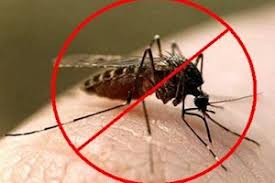 В Гомельской области  зарегистрирован 1 случай завозной тропической малярии в г. Гомеле (заражение произошло за пределами Республики Беларусь, в Гамбии (Африка)).  	Чаще всего малярией заболевают люди совершающие поездки в страны, где эта болезнь широко распространена (страны Азии, Африки, Центральной и Южной Америки и др.).  	Малярия - паразитарная тропическая болезнь, характеризующаяся приступами лихорадки, анемией и увеличением селезенки. Существует 4 вида малярии: тропическая, трехдневная, четырехдневная и овале - малярия. Раннее проявление различных видов малярии практически ничем не отличаются. Начало заболевания похоже на другие болезни бактериальной и вирусной природы (ОРВИ, пневмония, гепатит и др.). В начале заболевания отмечается повышение температуры, озноб, головная боль, боли в мышцах, тошнота, увеличение печени и селезенки. Три вида малярии (3-х дневная, 4-х дневная и «овале») являются доброкачественными инфекциями и почти никогда не вызывают летального исхода, в то время как тропическая малярия при позднем и неадекватном лечении практически всегда ведет к тяжелым осложнениям и гибели больного.  	Переносчиками возбудителей малярии являются кровососущие комары рода Anopheles, которые широко распространены в мире, а также на территории нашей республики. В нашей стране обитает 4 вида кровососущих комаров данного рода. Сами по себе комары не содержат возбудителей малярии, чтобы стать малярийными, они должны напиться крови человека, больного малярией. Наличие или отсутствие возбудителя малярии никак не сказывается на внешнем виде или поведении комара, поэтому различить зараженных комаров без специального анализа невозможно. После того как комар напился крови больного человека, должно пройти время, чтобы малярийный плазмодий прошел определенные стадии развития и комар стал заразным (обычно 15-20 дней). На скорость развития малярийных плазмодиев в организме комара влияет множество факторов, главный из которых – это температура воздуха. При температуре окружающей среды ниже + 16 градусов развитие замедляется и прекращается при более низких температурах. Заражение малярией возможно при переливании крови и внутриутробно, когда больная малярией женщина заражает своего будущего ребенка.  	В профилактических целях рекомендуется:- выезжающим в неблагополучные по малярии регионы необходимо принимать противомалярийные препараты, прием которых начинают за неделю до выезда и продолжают весь период нахождения в неблагополучных регионах и еще месяц после возвращения. Противомалярийные препараты должен назначать врач;- в первые дни по прибытии, а также в течение 3 лет при малейшем ухудшении самочувствия, повышении температуры немедленно обратиться в медицинское  учреждение, рассказав врачу о своем пребывании в малярийной местности, для своевременного установления диагноза и соответствующего лечения;- лица, возвратившиеся из неблагополучных по малярии местностей, не могут быть донорами в течение 3-х лет; - предупреждайте залет комаров в помещения путем засетчивания окон и дверей. На открытом воздухе используйте репелленты (отпугивающие насекомых средства).